R.b.Predmet nabaveEvidencijski br.Procijenjena vrijednostVrsta postupkaUgovori ili okvirni OSPočetak postupkaPlanirano trajanjepodskupinaUredski materijal28.800,00bagatelna322Stručna literatura  3.600,00bagatelna322Pretplata na časopise  5.250,00bagatelna322Materijal i sredstva za čišćenje28.000,00bagatelna322Ostali materijal za redovno posl.17.600,00bagatelna322Namirnice-kruh i pecivo36.190,00bagatelna322Namirnice-ostali pekarski proizv.32.000,00bagatelna322Meso i mesne prerađevine:-svinjetina-piletina-mljeveno miješano-hrenovke-kobasice-salame razne 28.000,0028.000,00  5.600,0010.000,00  5.000,0017.000,00bagatelna322Ribe i smrznuti proizvodi26.400,00bagatelna322Mlijeko19.100,00bagatelna322Mliječne prerađevine22.400,00bagatelna322Brašno i tjestenina15.200,00bagatelna322Voće i povrće16.000,00bagatelna322Ostale namirnice48.000,00bagatelna322Električna energijaE-1106.000,00otvoreniugovor6. mj.1.godina322PlinE-2144.480,00otvoreniugovor6. mj.1.godina322Motorni benzin3.120,00bagatelna322Materija i dijelovi za tekuće održ32.000,00bagatelna322Sitni inventar5.600,00bagatelna322Službena i radna odjeća i obuća2.000,00bagatelna322Usluge telefona, faxa, interneta20.000,00bagatelna323Poštarina4.000,00bagatelna323Prijevoz6.000,00bagatelna323Usluge tekućeg i investicijskog održavanja građevinskih objekata12.000,00bagatelna323Usluge tekućeg i investicijskogodržavanja opreme14.400,00bagatelna323Ostale usluge tekućeg i investicijskog održavanja35.200,00bagatelna323Usluge promidžbe i informiranja2.400,00bagatelna323Komunalne usluge-voda17.700,00bagatelna323Komunalne usluge-odvoz smeća12.000,00bagatelna323Komunalne usluge-deratizacija                 800,00bagatelna323Komunalne usluge-dimnjačarske             3.200,00bagatelna323Naknada za vodni doprinos             4.000,00bagatelna323Licence i zakupnine             6.800,00bagatelna323Obavezni i preventivni pregledi             6.000,00bagatelna323Laboratorijske usluge             5.600,00bagatelna323Ostale zdravstvene usluge             1.600,00bagatelna323Autorski honorari             2.000,00bagatelna323Ugovor o djelu             4.000,00bagatelna323Ostale intelektualne usluge             2.400,00bagatelna323Računalne usluge             6.400,00bagatelna323Grafičke i tiskarske usluge             9.600,00bagatelna323Film i izrada fotografija                 800,00bagatelna323Uređenje prostora             1.600,00bagatelna323Usluge čišćenje i pranja             1.600,00bagatelna323Ostale usluge             1.600,00bagatelna323Reprezentacija             1.600,00bagatelna329Članarina                 880,00bagatelna329Natjecanja i domaćinstva             2.800,00bagatelna329Rashodi protokola (cvijeće,svijeće                720,00bagatelna329Poklon najboljim učenicima             6.400,00bagatelna329Ostali rashodi-COMENIUS             7.200,00bagatelna329Terenska nastava i kino predstave           99.200,00bagatelna329Osiguranje učenika             9.600,00bagatelna329Računala i računalna oprema             8.000,00bagatelna422CD pleyer, TV              4.000,00bagatelna422Ostala oprema           12.000,00bagatelna422Knjige u knjižnici             7.600,00bagatelna424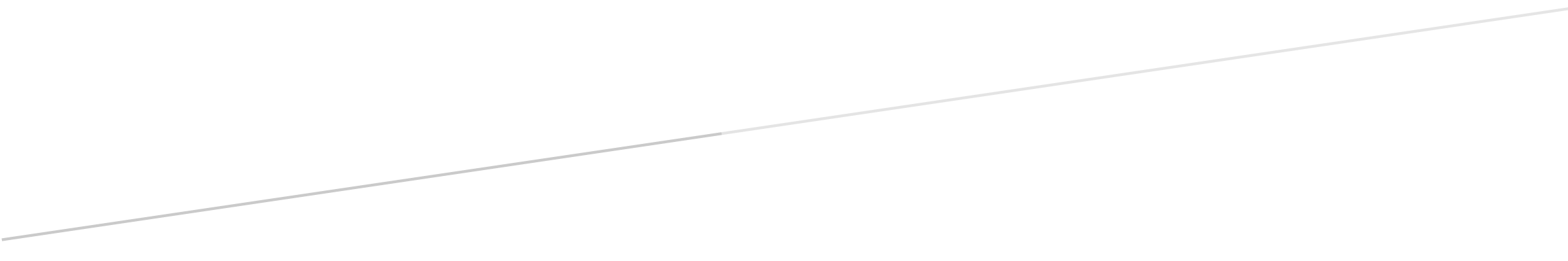 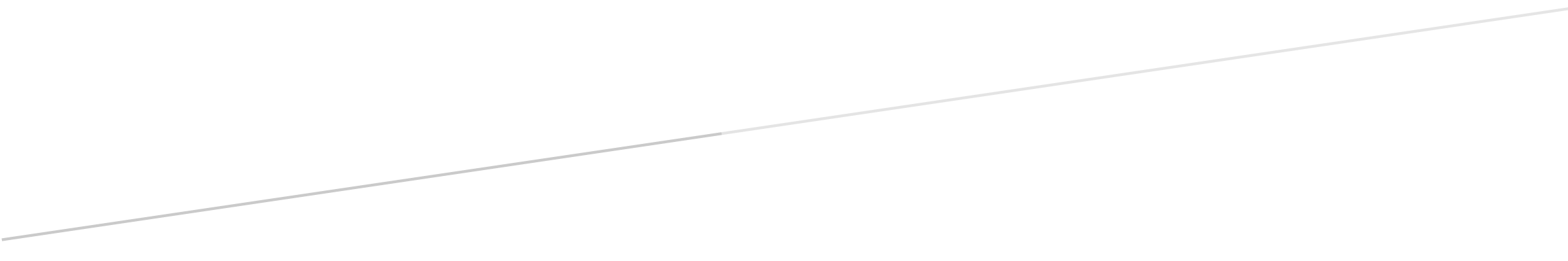 